Vocabulario: palabras para las vacacionesviajarel trenel aeropuertoel aviónla ciudadel paísel dineroel equipajela maletael boletola playacaminarmanejarsalirllegartomar el solla ropael bronceadorlas gafas del solla toallala chaquetala montañael marel traje de bañoel vuelo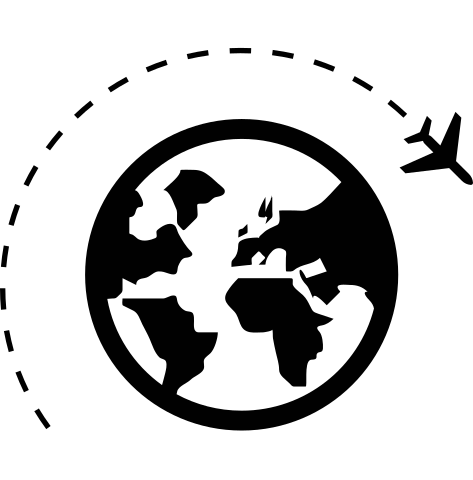 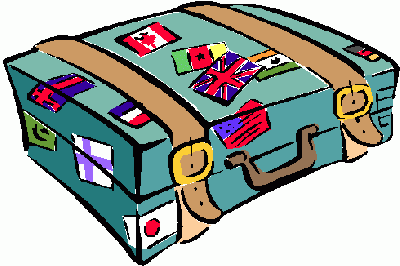 